Форма 1.9. Данные об экономических и технических характеристиках и (или) условиях деятельности территориальных сетевых организаций________ООО «Промэнергосеть»___________________________________________Наименование сетевой организации, субъект Российской Федерации______________________________* Протяженность линий электропередачи в одноцепном выражении (ЛЭП) - протяженность линий электропередачи территориальной сетевой организации в одноцепном выражении (при определении протяженности воздушных и кабельных линий электропередачи низкого напряжения учитываются только трехфазные участки линий), км;Доля кабельных линий электропередачи в одноцепном выражении от общей протяженности линий электропередачи (Доля КЛ), % - доля кабельных линий электропередачи территориальной сетевой организации, рассчитываемая как отношение протяженности кабельных линий в одноцепном выражении к протяженности ЛЭП, %;Число разъединителей и выключателей - совокупное число разъединителей и выключателей территориальной сетевой организации, шт.;Средняя летняя температура - в соответствии с данными по средней температуре июля на последнюю имеющуюся дату согласно Сборнику Федеральной службы государственной статистики «Регионы России. Основные характеристики субъектов Российской Федерации».№ п/пХарактеристики и (или) условия деятельности сетевой организации*Значение характеристикиНаименование и реквизиты подтверждающих документов (в том числе внутренних документов сетевой организации)1Протяженность линий электропередачи в одноцепном выражении (ЛЭП), км19,035Договор № 3-2017 от 05.04.2017 г..Договор № 2-2017 от 05.04.2017 г..Договор № 1-2017 от 02.11.2016 г.Договор № 96 от 13.10.2016 г1.1Протяженность кабельных линий электропередачи в одноцепном выражении, км0,019Договор № 10-2016 от 20.07.2016 г.2Доля кабельных линий электропередачи в одноцепном выражении от общей протяженности линий электропередачи (Доля КЛ), %0,013Максимальной за год число точек поставки, шт.684Число разъединителей и выключателей, шт.1305Средняя летняя температура, °С196Номер группы (m) территориальной сетевой организации по показателю ( )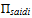 8-7Номер группы (m) территориальной сетевой организации по показателю ( )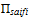 7-